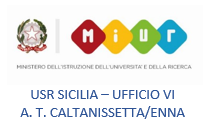 BANDO DI CONCORSO70° ANNIVERSARIO DELLA REPUBBLICAL’UFFICIO VI - A. T. DI CALTANISSETTA/ENNA USR SICILIAin collaborazione con L’UFFICIO TERRITORIALE DEL GOVERNO PREFETTURA DI CALTANISSETTAper ricordare il 70° anniversario della nascita della Repubblica ItalianaBANDISCEIL CONCORSO DAL TITOLO“I 70 anni della nostra Repubblica”Art. 1) – Destinatari Il concorso è rivolto agli alunni delle ultime classi delle scuole primarie e secondarie della Provincia di Caltanissetta;Art. 2) – FinalitàIl concorso ha la finalità di accostare le nuove generazioni alla storia recente della nostra nazione attraverso un contatto sempre più diretto con le Istituzioni dello Stato, esaltando il valore della partecipazione democratica alla gestione dello Stato nella forma repubblicana.Art. 3) – SezioniOgni alunno, a seconda dell’ordine di scuola cui appartiene, può partecipare ad una delle seguenti sezioni del concorso:A) sezione scuola primaria; B) sezione scuola secondaria di I grado; C) sezione scuola secondaria di II grado;  Art. 4 ) Tema Il tema del concorso scelto per questa edizione, da fare svolgere in classe in un giorno prescelto dalla scuola e comunque entro e non oltre il 15 maggio p.v., è il seguente:“Settant’anni fa nasceva la Repubblica Italiana: uno sguardo alla Costituzione e ai fondamentali diritti di libertà, democrazia ed uguaglianza in essa scolpiti”  (Gli insegnanti delle scuole primaria e secondaria di I grado avranno cura di rendere con parole più semplici il senso del tema proposto)Art. 5)  Modalità di partecipazioneLa partecipazione al concorso è gratuita. Le scuole che intendono aderire ne daranno comunicazione scrivendo una mail al seguente indirizzo: autonomia-benfante.cl@istruzione.it  La consegna dei lavori, a cura della scuola, dovrà essere concordata con il Dott. Carmelo Salvatore Benfante Picogna scrivendo una mail allo stesso indirizzo di posta elettronica di cui sopra. I lavori dovranno essere accompagnati dall’apposita scheda allegata (Allegato 1) al presente Bando in cui dovranno essere indicati: - nome completo della scuola corredato di indirizzo, numero telefonico ed indirizzo email per eventuali comunicazioni, docente referente, elenco degli alunni partecipanti.La compilazione della scheda presuppone l’autorizzazione al trattamento dei dati personali per fini collegati al concorso secondo la normativa vigente (articoli 13 e 23 del D. Lgs. 196/2003) nonché l’accettazione incondizionata del Bando.Gli elaborati realizzati, rigorosamente inediti, dovranno riportare scritto a margine del foglio o sul retro, le stesse informazioni riportate nella scheda sopra citata: nome della scuola partecipante; il nominativo, la classe e la sezione dell’alunno/a che ha realizzato l’elaborato. Art. 6)  Modalità di valutazione Gli elaborati saranno esaminati e valutati da una apposita giuria nominata dal Prefetto di Caltanissetta. Il giudizio espresso dalla giuria è inappellabile ed insindacabile.Art. 7) Assegnazione dei premiAgli studenti che si classificheranno nei primi tre posti saranno conferiti dei premi dal Prefetto nel corso della Cerimonia celebrativa della ricorrenza del 2 giugno presso la Villa Amedeo di Viale Regina Margherita, Caltanissetta.Art. 8) Trattamento dei dati personaliL’Ufficio Regionale A. T. di Caltanissetta/Enna è titolare dei dati personali raccolti durante lo svolgimento del concorso. I dati personali verranno trattati con la riservatezza prevista dalla legge in vigore ed utilizzati esclusivamente per lo svolgimento del concorso. Su richiesta degli interessati, i dati potranno essere cancellati o rettificati ai sensi dell’art. 7 del D. Lgs. 196/2003 che prevede l’aggiornamento, la rettifica, l’integrazione, nonché la cancellazione o la trasformazione in forma anonima o il blocco dei dati personali trattati in violazione di legge. Art. 9) Norme finaliI partecipanti al Concorso si impegnano ad accettare le disposizioni previste dal presente bando. Non è prevista la restituzione degli elaborati presentati al concorso.-----------------------------------Per ulteriori informazioni rivolgersi a: Dott. Carmelo Salvatore Benfante Picognae-mail: autonomia-benfante.cl@istruzione.ittel. 0934507146  IL DIRIGENTE USR-UFF. VI  F.to  Prof. Ing. Filippo Ciancio